№ п/пНаименование товара, работ, услугЕд. изм.Кол-воТехнические, функциональные характеристикиТехнические, функциональные характеристики№ п/пНаименование товара, работ, услугЕд. изм.Кол-воПоказатель (наименование комплектующего, технического параметра и т.п.)Описание, значение1.БеседкаМФ 5.072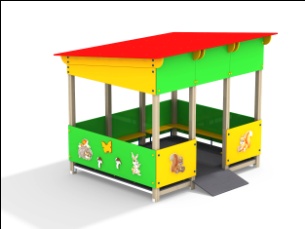 шт.11.БеседкаМФ 5.072шт.1Высота  (мм) 2870(± 10мм)1.БеседкаМФ 5.072шт.1Длина  (мм)3500(± 10мм)1.БеседкаМФ 5.072шт.1Ширина  (мм) 3270(± 10мм)1.БеседкаМФ 5.072шт.1Высота площадок (мм)2001.БеседкаМФ 5.072шт.1Применяемые материалы Применяемые материалы 1.БеседкаМФ 5.072шт.1Декоративные  фанерные элементыводостойкая фанера марки ФСФ сорт не ниже 2/2 толщиной не менее 15 мм (± 2мм) все углы фанеры должны быть закругленными, радиус не менее 20 мм, ГОСТ Р 52169-2012.1.БеседкаМФ 5.072шт.1СтолбыВ кол-ве 8  шт. клееного деревянного  бруса, сечением не менее 100х100 мм и имеющими скругленный профиль с канавкой  посередине. Сверху столбы должны заканчиваться пластиковой  заглушкой синего цвета в форме четырехгранной усеченной пирамиды.Снизу столбы должны оканчиваться металлическими оцинкованными  подпятниками выполненным из листовой стали толщиной не менее 4 мм и трубы диаметром не менее 42 мм и толщиной стенки 3.5 мм, подпятник должен заканчиваться монтажным круглым фланцем, выполненным из стали толщиной не менее 3 мм, которые бетонируются в землю.1.БеседкаМФ 5.072шт.1ПолыВ количестве 3 шт. должен быть выполнен из ламинированной, противоскользящей, влагостойкой фанеры толщиной не менее 24 мм, площадью не менее 2м ², опирающейся на металлические перекладины сечением не менее 50х50 мм и на брус сечением не менее 40х90 мм. Вязка бруса со столбами осуществляется методом, через прямой одинарный глухой шип, крепление нигелем.1.БеседкаМФ 5.072шт.1Крыша В кол-ве 1 шт. Состоит из трёх сегментов ската и шести стропил выполненных из влагостойкой фанеры марки ФСФ сорт не ниже 2/2 и толщиной не менее 21 мм.1.БеседкаМФ 5.072шт.1ОграждениеВ кол-ве 7 шт. должно быть выполнено из влагостойкой фанеры марки ФСФ сорт не ниже 2/2 и толщиной не менее 24 мм. С декором в виде животных.1.БеседкаМФ 5.072шт.1ФронтоныВ кол-ве 8 шт. должны быть выполнены из влагостойкой фанеры марки ФСФ сорт не ниже 2/2 толщиной не менее 24 мм. У шести фронтонов, расположенных спереди и сзади беседки, имеются выпилы под стропила крыши.1.БеседкаМФ 5.072шт.1ЛавочкиВ кол-ве 7 шт. должны быть выполнены из влагостойкой фанеры марки ФСФ сорт не ниже 2/2 и толщиной не менее 24 мм. У двух длинных торцевых лавочек  имеются выпилы под столбы.1.БеседкаМФ 5.072шт.1Ножки лавочекВ кол-ве 18 шт. должна быть выполнена  из металлической трубы диметром не менее 26 мм и толщиной стенки 3.5мм с двумя штампованными ушками, выполненными из листовой стали толщиной не менее 4мм, под 4 болта. 1.БеседкаМФ 5.072шт.1ТрапВ количестве 1 шт. должен быть выполнен из ламинированной, противоскользящей, влагостойкой фанеры толщиной не менее 24 мм.1.БеседкаМФ 5.072шт.1МатериалыКлееный деревянный брус  и деревянные бруски должны быть выполнены из сосновой древесины, подвергнуты специальной обработке и сушке до мебельной влажности 7-10%, тщательно отшлифованы  со всех сторон и покрашены в заводских условиях профессиональными двух компонентными красками. Влагостойкая фанера должна быть  марки ФСФ сорт не ниже 2/2, все торцы фанеры должны быть закругленными, радиус не менее 20мм, ГОСТ Р 52169-2012 и окрашенная двухкомпонентной краской, специально предназначенной для применения на детских площадках, стойкой к сложным погодным условиям, истиранию, устойчивой к воздействию ультрафиолета и влаги. Металл покрашен полимерной порошковой краской. Заглушки пластиковые, цветные. Все метизы оцинкованы.1.БеседкаМФ 5.072шт.1ОписаниеБеседка представляет собой  площадку под крышей, с фронтонами, ограждениями с художественно расписанными декорами  (белка, ёжик, зайчик, грибок, бабочка),  скамеек и трапа у входа в беседку. 